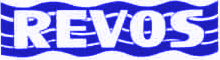 						ZMĚNA ODBĚRATELEOdběratel původní Jméno a příjmení / firma: ………………….…………………………………………………. Adresa / email pro dofakturaci: …………………………………………………………………Odběratel nový (vlastník nemovitosti)  Jméno a příjmení / firma: ………………………………………………………………………. Datum narození/IČO: ……………………………… DIČ:………………….…….……………Adresa ………………………………………………………………………………………….. Adresa pro fakturaci: …………………………………………………………………………… Telefon: ……………………………………………  E-mail: …………………………………. Zasílání faktur e-mailem: 	 ☐ ANO 	 ☐ NE Číslo bankovního účtu: …………………………………………/….…………………………. Kupní smlouva ze dne: ………………………………………………………………………… Návrh na vklad do katastru nemovitostí: ……………………………………………………… …………………………………………………………………………………………………. Odběrné místo - adresa    ……………………………………………………………… Odvod srážkové vody: ☐ ANO  ☐ NE Plochy: …………………………. Počet trvale připojených osob: ………………………………………………………………… Evidenční číslo OM: ……………………………… Číslo vodoměru: ……………….……….. Umístění vodoměru: ……………………….Číslo montážní plomby/barva: ………………… Stav vodoměru: ………………Změna ke dni: …………………Datum ohlášení…………….Ostatní …………………………………………………………………………………………        ………………………………………………………………………………………………… REVOS Rokycany, s.r.o. Sedláčkova 651 • 337 01 Rokycany Tel.: 725 541 059 • E-mail: revos@revosro.cz • www.revosro.cz Firma je zapsána v obchodním rejstříku Krajským soudem v Plzni, oddíl C, vložka 4392 IČ: 449197282 • DIČ: CZ49197282 Informace k ukončení smlouvy o dodávce vody a odvádění odpadních vod dohodou Provozovatel v souvislosti s právním jednáním Odběratele směřujícím k zániku smluvního vztahu upozorňuje tímto na splnění povinností vyplývající z příslušných právních předpisů, smluvních ujednání a sjednaných podmínek dodávky vody a odvádění odpadních vod. Zejména upozorňuje na povinnost Odběratele umožnit Provozovateli přístup k měřidlu k provedení odečtu a jeho demontáže v případě, že na odběrném místě nebude pokračovat dodávka vody podle Smlouvy uzavřené s novým Odběratelem (vlastníkem připojené nemovitosti).  Náklady spojené se znovu osazením měřidla na odběrném místě bude v těchto případech hradit nový Odběratel. Smlouvu o odvádění odpadních vod nelze ukončit, pokud není Odběratelem zajištěno, že z jeho nemovitosti nejsou odpadní vody, včetně srážkových odpadních vod, vypouštěny do veřejné kanalizace, anebo že se tyto odpadní vody odvádějí a likvidují jiným adekvátním způsobem. Pokud bude požadován převod odběrného místa na nového Odběratele bez přerušení dodávky vody, musí být současně s touto Žádostí o ukončení Smlouvy uzavřena Smlouva s novým Odběratelem. Při ukončení Smlouvy s původním Odběratelem a uzavření Smlouvy s novým Odběratelem bude použito stejné datum a stejný stav měřidla uvedený v této Žádostí o ukončení Smlouvy. Prohlašuji, že veškeré údaje uvedené v žádosti o ukončení Smlouvy jsou správné a úplné. Jsem si vědom(a) možných následků při uvedení nepravdivých údajů a případných následku vzniklých z mého jednání. V ………………………………………….  	            Dne: …….……….…………………… ………………………..………. 	 	 	………………………………………….         	 	podpis                                                             	 	podpis  	 původního majitele   	 	 	 	 	    nového majitele Ověřeno dle OP č.: …………………… 	 	 	Ověřeno dle OP č.: ………………  REVOS Rokycany, s.r.o. Sedláčkova 651 • 337 01 Rokycany Tel.: 725 541 059 • E-mail: revos@revosro.cz • www.revosro.cz Firma je zapsána v obchodním rejstříku Krajským soudem v Plzni, oddíl C, vložka 4392 IČ: 449197282 • DIČ: CZ49197282 